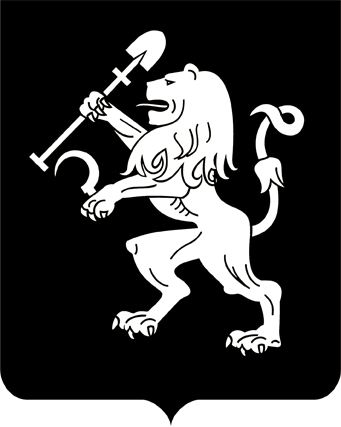 АДМИНИСТРАЦИЯ ГОРОДА КРАСНОЯРСКАРАСПОРЯЖЕНИЕО проведении аукциона на право заключения договорао развитии застроенной территории, расположеннойпо ул. Квартальной, 7, 9В соответствии со статьями 46.1, 46.2, 46.3 Градостроительного кодекса Российской Федерации, распоряжением администрации города от 18.05.2018 № 66-арх «О развитии застроенной территории, расположенной по ул. Квартальной, 7, 9», руководствуясь статьями 41, 58, 59 Устава города Красноярска:1. Провести аукцион, открытый по составу участников и форме подачи заявок, на право заключения договора о развитии застроенной территории, расположенной по ул. Квартальной, 7, 9, в Ленинском             районе г. Красноярска (далее – застроенная территория), площадью               6 540 кв. м (далее – аукцион). 2. Определить начальную цену права на заключение договора                 о развитии застроенной территории на основании отчета независимого оценщика в размере 700 (семьсот) рублей 00 копеек и сумму задатка – 100 процентов от начальной цены аукциона в размере 700  (семьсот) рублей 00 копеек.3. Определить существенные условия договора о развитии застроенной территории согласно приложению.4. Департаменту градостроительства администрации города выступить от имени администрации города организатором аукциона                 в части координации деятельности органов администрации города               при проведении аукциона и заключить договор о развитии застроенной территории в установленном порядке.5. Департаменту муниципального заказа администрации города выступить от имени администрации города организатором аукциона               в части проведения аукциона.6. Настоящее распоряжение опубликовать в газете «Городские  новости» и разместить на официальном сайте администрации города.7. Контроль за исполнением распоряжения возложить на замести-теля Главы города Животова О.Н.Глава города                                                                                 С.В. ЕреминПриложениек распоряжениюадминистрации городаот ____________ № _________СУЩЕСТВЕННЫЕ УСЛОВИЯдоговора о развитии застроенной территории1. Местоположение застроенной территории: г. Красноярск,                 Ленинский район, ул. Квартальная, 7, 9.2. Общая площадь застроенной территории – 6 540 кв. м.3. Перечень зданий, строений, сооружений, подлежащих сносу: аварийные многоквартирные дома по ул. Квартальной, 7, 9; часть                    сооружения дорожного хозяйства – автодорога с кадастровым номером 24:50:0000000:162329 по ул. Квартальной от ул. Амурской до жилого дома № 10 по ул. Квартальной (в районе домов № 7, 9 по ул. Квар-тальной).4. Цена права на заключение договора о развитии застроенной территории (далее – Договор) – установленная по результатам аукциона.5. Обязательства лица, заключившего Договор:1) подготовить (разработать и направить на утверждение в управление архитектуры администрации города) проект планировки застроенной территории, включая проект межевания застроенной территории, в соответствии с функциональным зонированием, установленным                 Генеральным планом городского округа город Красноярск, градостроительным регламентом, на основе утвержденных администрацией города расчетных показателей обеспечения застроенной территории объектами социального и коммунально-бытового назначения, объектами инже-нерной инфраструктуры не позднее одного года с даты заключения             Договора;2) создать либо приобрести, а также безвозмездно передать в муниципальную собственность благоустроенные жилые помещения,                расположенные в границах муниципального образования города Красноярска, в целях дальнейшего предоставления гражданам, выселяемым         из жилых помещений многоквартирных домов, признанных аварийными и подлежащим сносу, предоставленных по договорам социального  найма, договорам найма специализированного жилого помещения                        и расположенных в границах застроенной территории по ул. Квартальной, 7, 9, в течение четырех лет со дня подписания Договора в соответствии с приложением 1 к настоящим существенным условиям Договора.Перечень благоустроенных жилых помещений, подлежащих передаче в муниципальную собственность, подлежит изменению сторонами на основании заключенного дополнительного соглашения (дополнительных соглашений) к Договору в случае появления правовых оснований, установленных жилищным законодательством и нормативными правовыми актами города Красноярска в области жилищных отношений, и (или) решения суда, вступившего в законную силу, предусматривающих обязанность по предоставлению гражданам по договорам социального найма, договорам найма специализированного жилого помещения, выселяемым из многоквартирного жилого дома, расположенного на территории, подлежащей развитию, благоустроенных жилых помещений иной площади и количества комнат, чем установлено Договором. Перечень жилых помещений, расположенных в многоквартирных домах, признанных аварийными и подлежащими сносу, по ул. Квартальной, 7, 9, указан в приложении 2 к настоящим существенным условиям Договора.Передаваемые благоустроенные жилые помещения должны отвечать требованиям, предъявляемым жилищным законодательством к жилым помещениям, предоставляемым по договорам социального найма, договорам найма специализированного жилого помещения, действующим на момент их передачи;3) уплатить администрации города возмещение за изымаемые               на основании решения администрации города у собственников жилые помещения, расположенные в многоквартирных домах, признанных аварийными и подлежащими сносу, в границах застроенной территории                 по ул. Квартальной, 7, 9, указанные в приложении 2 к настоящим существенным условиям Договорам, и земельные участки, на котором они расположены (за исключением жилых помещений и земельных участков, находящихся в собственности, в том числе в общей долевой собственности Российской Федерации, субъекта Российской Федерации, муниципального образования), в сроки, устанавливаемые администрацией города на основании договоров (соглашений), заключаемых с указанными собственниками, а также судебных актов, но не позднее трех недель со дня вступления в силу судебного акта. Размер возмещения, подлежащего уплате лицом, заключившим Договор, определяется договором (соглашением), заключенным администрацией города с собственником изымаемого жилого помещения, либо вступившим в законную силу судебным актом;4) осуществить снос многоквартирных домов, признанных аварийными и подлежащими сносу, расположенных в границах застроенной территории, а также предоставить администрации города документы, подтверждающие произведенный снос, в течение одного месяца со дня предоставления администрацией города письменных заявок о сносе домов в связи с их освобождением всеми гражданами, проживавшими           в данных домах; 5) осуществить строительство объектов на застроенной территории в соответствии с утвержденным проектом планировки и межевания застроенной территории не позднее семи лет со дня подписания            Договора;6) осуществить в установленном порядке строительство и (или) реконструкцию объектов инженерной и коммунально-бытовой инфраструктуры, предназначенных для обеспечения застроенной территории, в соответствии с проектом планировки застроенной территории, включая проект межевания застроенной территории, не позднее семи лет                 со дня подписания Договора;7) передать безвозмездно в муниципальную собственность объекты инженерной инфраструктуры, предназначенные для обеспечения          застроенной территории, по окончании строительства, но не позднее  четырех месяцев с даты получения разрешения на ввод данных объектов в эксплуатацию, с техническими характеристиками, определенными дополнительным соглашением к Договору. 6. Обязательства администрации города Красноярска:1) утвердить в установленном порядке проект планировки застроенной территории, включая проект межевания застроенной территории, подготовленный в соответствии с Генеральным планом городского округа город Красноярск, Правилами землепользования и застройки  городского округа город Красноярск и утвержденными администра-цией города расчетными показателями обеспечения такой территории объектами социального и коммунально-бытового назначения, объектами инженерной инфраструктуры, не позднее четырех месяцев со дня представления в полном объеме проекта планировки застроенной             территории, включая проект межевания застроенной территории;2) принять в установленном порядке решение об изъятии для муниципальных нужд жилых помещений в многоквартирном доме, признанном аварийным и подлежащим сносу и расположенном на застроенной территории, а также земельного участка, на котором расположен жилой многоквартирный дом по ул. Квартальной, 7, в течение семи            месяцев со дня подписания Договора;3) предоставить благоустроенные жилые помещения гражданам,  выселяемым из жилых помещений в многоквартирных домах, признанных аварийными и подлежащими сносу по ул. Квартальной, 7, 9, пре-доставленных по договорам социального найма, договорам найма             специализированного жилого помещения и расположенных в границах застроенной территории, в течение трех месяцев после передачи лицом, заключившим Договор, в муниципальную собственность благоустроенных жилых помещений. Под предоставлением жилых помещений в соответствии с настоящим пунктом существенных условий Договора понимается заключение договора социального найма, договора найма специализированного жилого помещения с гражданами, выселяемыми из жилых помещений     в многоквартирных домах, признанных аварийными и подлежащими          сносу;4) выкупить за счет лица, заключившего Договор, жилые помещения в многоквартирных домах, признанных аварийными и подлежащими сносу, расположенных в границах застроенной территории по                   ул. Квартальной, 7, 9, и земельные участки, на которых они распо-ложены, у собственников в течение четырех лет со дня подписания          Договора. Исполнением обязательства по настоящему пункту существенных условий Договора считается заключение с собственниками помещений             в многоквартирных домах, признанных аварийными и подлежащими сносу, расположенных в границах застроенной территории, и земельные участков, на которых они расположены, договоров (соглашений), выплата возмещения на основании вступившего в законную силу судебного решения;5) обеспечить проведение кадастровых работ и прекращение права муниципальной собственности на часть сооружения дорожного                     хозяйства – автодороги с кадастровым номером 24:50:0000000:162329,             а также изменение границ земельного участка с кадастровым номером                   24:50:0000000:152524, занимаемого автодорогой по ул. Квартальной              от ул. Амурской до жилого дома № 10 по ул. Квартальной (в районе жилых домов № 7, 9 по ул. Квартальной). 6) в течение трех месяцев после выполнения лицом, заключившим Договор, обязательств, предусмотренных подпунктами 1–3 пункта 5 настоящих существенных условий Договора, предоставить указанному лицу на основании его заявления без проведения торгов в соответствии             с земельным законодательством для строительства в границах застроенной территории земельные участки, находящиеся в муниципальной      собственности или государственная собственность на которые не разграничена и не предоставленные в пользование и (или) во владение гражданам и юридическим лицам.7. Срок действия Договора составляет семь лет.8. В случае неисполнения или ненадлежащего исполнения обязательств по Договору стороны несут ответственность в соответствии                 с законодательством Российской Федерации и Договором.9. В случае невнесения лицом, заключившим Договор, цены права на заключение Договора в установленные Договором сроки указанное лицо обязано уплатить администрации города неустойку в размере 0,01% от суммы задолженности за каждый день просрочки, начиная           со дня, следующего за днем истечения срока выполнения соответствующего обязательства, до дня выполнения данного обязательства в полном объеме.10. Уплата неустойки, установленной пунктом 9 настоящих существенных условий Договора, не освобождает лицо, заключившее Договор, от выполнения обязательств по Договору.______________________________________________________________Приложение 1к существенным условиям договора о развитии застроенной территорииПЕРЕЧЕНЬ благоустроенных жилых помещений, подлежащих безвозмездной передаче в муниципальную собственность  Приложение 2к существенным условиям договора о развитии застроенной территорииПЕРЕЧЕНЬ помещений, расположенных в многоквартирных домах, признанных аварийными и подлежащими сносу04.07.2018№ 257-р№ п/пКоличество комнат в жилом помещенииКоличество жилых помещенийОбщая площадь жилого помещения          (не менеекв. м)ПримечаниеПримечание№ п/пКоличество комнат в жилом помещенииКоличество жилых помещенийОбщая площадь жилого помещения          (не менеекв. м)номер квартирыколичество нани-мателейВзамен помещений по ул. Квартальной, № 7 Взамен помещений по ул. Квартальной, № 7 Взамен помещений по ул. Квартальной, № 7 Взамен помещений по ул. Квартальной, № 7 Взамен помещений по ул. Квартальной, № 7 Взамен помещений по ул. Квартальной, № 7 11126,710, комн. 1, 4421111,110, комн. 33Взамен помещений по ул. Квартальной, № 9 Взамен помещений по ул. Квартальной, № 9 Взамен помещений по ул. Квартальной, № 9 Взамен помещений по ул. Квартальной, № 9 Взамен помещений по ул. Квартальной, № 9 Взамен помещений по ул. Квартальной, № 9 31121,35 3№ п/пНомер помещенияОбщая площадь жилого помещения, кв. мОбщая площадь жилого помещения, кв. мКоличество комнатКоличество нанимателей/ собствен-ников жилого помещения№ п/пНомер помещенияпредоставлен-ного по договору социального найма, договору найма специализированного помещениянаходяще-гося в соб-ственности граждан и подлежащего изъятию для муниципаль-ных нуждКоличество комнатКоличество нанимателей/ собствен-ников жилого помещения123456Ул. Квартальная, № 7Ул. Квартальная, № 7Ул. Квартальная, № 7Ул. Квартальная, № 7Ул. Квартальная, № 7Ул. Квартальная, № 71140,4242264,0333345,52344 43,5215547,1236648,0357757,0348846,22299108,2631010, комн. 1, 426,7141110, комн. 211,2151210, комн. 311,1131310, комн. 515,0111412, комн. 123,1141512, комн. 310,7111612, комн. 411,5111712, комн. 514,7121812, комн. 617,111191346,422201447,123Ул. Квартальная, № 9Ул. Квартальная, № 9Ул. Квартальная, № 9Ул. Квартальная, № 9Ул. Квартальная, № 9Ул. Квартальная, № 921144,32222247,13323360,432244, комн. 2, 323,224254, комн. 615,411264, комн. 111,814274, комн. 514,41228521,313295, комн. 5, 623,222305, комн. 2, 3, 437,03431645,62132746,12233845,721341146,532351246,122361344,924371445,6213815, комн. 1, 223,3243915, комн. 615,2114015, комн. 710,2114115, комн. 811,211